Den fortabte søn - Lukas 15. 11-32Prædiken Sundby kirke 3. juli 2022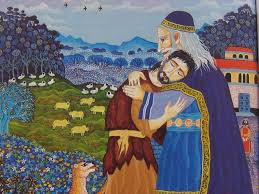     ”Den fortabte søn” Esben HanefeltI Faderens og Sønnens og Helligåndens navn. AmenEn patriark er én mand, man skal nærme sig med ydmyghed og ærefrygt. Og det gælder alle – ikke blot ansatte, daglejere eller tjenere, men også hans kone og børn. Han er det mandlige overhoved for familien, og tåler ikke at hans autoritet udfordres. Han er dén, der ejer værdierne i familien, og hvis han har meget af værdi nyder han også megen respekt i samfundet. Men uanset rigdom, så er det de mandlige overhoveder samfundet, der bestemmer alt, og bestemmer over alle.Sådanne patriarker kunne man møde alle steder i palæstinensiske landsbyer på Jesu tid, og ja, de findes stadig i hobetal i Mellemøsten.I vores del af verden har de også haft stor magt, og vi har vel alle i løbet af vores liv på én eller anden vis stået over for en sådan patriark. En mand, der styrede enten en virksomhed eller sin familie med hård hånd. Men der er ikke så mange af de virkelig hardcore patriarker tilbage i dag. De er en uddøende art. Altså i vores del af verden.    Man kan ikke tale frit fra leveren til en patriark. Og man kan slet ikke gå til ham, og spørge, om man ikke kan få sin arv udbetalt. Det er uhørt og skandaløst.Vi har hørt fortællingen om den fortabte søn så mange gange, at vi synes vi kender historien, men måske har vi ikke helt en fornemmelse af, hvor grænseoverskridende sønnen er overfor sin far og sin familie. For vi læser den ud fra det liv og dén kultur, vi kender. De, der dengang hørte Jesus fortælle, hørte og forstod ud fra deres kulturelle og religiøse forudsætninger, og for dem var lignelsen chokerende.Før Jesus fortæller lignelsen om den fortabte søn, har farisæerne protesteret og givet ondt af sig – ”den mand tager imod syndere og spiser sammen med dem”! Det er jo en anklage man tit hører fra farisæerne. For en skriftklog bør ikke omgås og spise med syndere, for de er urene, og en skriftklog skal holde sig ren.Lukas skriver, at Jesus som svar til farisæerne fortæller en lignelse – og så fortæller han faktisk tre historier i sammenhæng. De handler om at blive væk og blive fundet. Jesus fortæller om en hyrde, der gør alt hvad han kan for at finde sit mistede får, og om en kvinde, der gør alt for at finde sin mistede mønt, og sidst fortæller han om en søn, der drager ud fra sin fars hus. Den del af lignelsen, som vi hører i dag. Og det er den mest oprørende fortælling. For når sønnen spørger efter sin arv, er det som at sige at han ønsker sin far død. En almindelig mellemøstlig far ville med slag og forbandelser bede sønnen fjerne sig - ”aldrig i livet - forsvind fra mit åsyn”!Men denne her far optræder ikke på noget tidspunkt som en typisk patriark. Han giver sønnen sin arv. Og det er en betragtelig arv, for der er tale om en velhavende familie der ejer marker og dyr, har tjenere og ansatte, vi hører om dyrt tøj og smykker. Selv en velhavende storbonde kan mærke, når halvdelen af indtægterne og ejendommen forsvinder. Og folk i landsbyen må have undret sig over, at der sådan blev skiftet bo, mens faderen stadig levede. Man kan levende forestille sig, hvordan sladderen er gået i landsbyen. Sønnen begiver sig af sted ud i det fremmede. Langt væk – ud blandt hedninge. Her lever han et udsvævende liv. Han lever det gode liv, og sparer ikke på noget. Og formuen slipper selvfølgelig op. Da alt er tabt, får han arbejde som svinehyrde. Så det er helt sikkert, at det ikke er en jødisk bonde, han arbejder for. Han er virkelig kommet helt ud i det fremmede – ud blandt hedninge, der ikke kender den rette Gud. Så kan man ikke synke dybere.Hedninge er ikke kun urene – de er også gudløse. De har nok guder, men de kender ikke den sande Gud. Så dem skal man holde sig fra. Hvis man sætter familiearven over styr, og mister den til hedninge, kan man blive straffet og udstødt af sit eget folk. En landsby kunne på Jesu tid gøre brug af en særlig ceremoni, som lyser den uheldige mand i band. Så blev man udelukket fra sit folk, sin familie, sin landsby, og måtte leve sit liv i ensomhed – eller blandt hedninge.For at undgå den æreløse udelukkelse fra sit folk, må sønnen arbejde, så han kan tjene de penge tilbage, som han har mistet. Men som svinehyrde får han kun føden og ingen løn. Og så er det han begynder at tænke på at vende hjem igen.Vi hører at sønnen ”går i sig selv”, og vi tænker som regel, at det betyder, at han omvender sig. At han erkender, at han er en synder, og nu vil han gå hjem til sin far og angre. Men der står ikke noget om omvendelse i den oprindelige tekst. Det står tværtimod, at han tænker over sine muligheder, at han får en god idé, eller udtænker en plan. Den gode ide er, at han kan arbejde som daglejer hos sin far – og måske tjene nogle af de penge tilbage, som han havde sat over styr. Han planlægger, hvad han vil sige til sin far. Det skal være passende ydmygt og angrende: noget i retning af ”Far, jeg har syndet mod himlen og dig”. Og så vil han spørge efter arbejde – og så skal det nok gå – han kommer til at tjene penge, og kan betale tilbage til sin far.Han begiver sig altså kun hjem, fordi han er ved at sulte ihjel, og ikke kan se nogen anden udvej. Derfor må han udholde den pinlige hjemkomst.Derhjemme i landsbyen har hans far ikke opgivet sin yngste søn. Han holder udkig efter ham, og håber at se ham igen. Og en dag sker det. Faren ser ham på lang af stand. Faren burde, som det ærværdige familieoverhoved han er, holde på sin værdighed og afvente sønnens ankomst. Men i stedet hejser han op i kappe og kjortel og løber sønnen i møde, omfavner ham, og kysser ham. Det er helt uhørt.Sønnen når ikke ret langt i den tale, han har forberedt. Han er så forbløffet over, at faren kommer løbende imod ham, at han glemmer alle sine gode ideer. Han overvældes af farens kærlighed og glæde. Han glemmer alt om at prøve at opnå fordele af sin far og genoprette deres forhold. Faderen har fundet ham – som hyrden, der fandt fåret der er var blevet væk, som kvinden, der fandt mønten, der var blevet borte. Faren ydmyger sig selv ved at løbe gennem landsbyen i en offentlig demonstration af sin kærlighed til og sin forsoning med sin fortabte søn. Sønnen når slet at sige dét med, at han vil arbejde som daglejer, før faderen befaler, at han skal klædes fint på, og der skal holdes fest.”For min søn her var død, men er blevet levende igen, han var fortabt, men er blevet fundet.”Det er først her, i mødet med faderen, at sønnen egentlig omvender sig. Besinder sig, og accepterer at blive fundet af sin far.Da faren kommer ud for at forsone sig med sønnen bliver han et symbol på Kristus. Vi tolker som oftest faren som et symbol på Gud, men her glider han over til at være et symbol på Jesus. Jesus sætter sig selv i hovedrollen i alle tre lignelser.”Den mand tager imod syndere og spiser sammen med dem”. Ja, det er helt rigtigt! - siger Jesus med sine lignelser – men det er meget værre, end I tror. Jeg ikke bare spiser med dem, jeg løber også ned ad vejen, falder dem om halsen, og overdænger dem med kys, og så trækker jeg dem med mig for at vi kan spise sammen.Der bliver nemlig indbudt til festmåltid. Hele landsbyen skal se, at faren har forsonet sig med sin søn. Han skal ikke udstødes, men derimod trækkes ind til fest og glæde.Men der er jo også den anden søn – den ældste, der går ude på marken og passer sit arbejde, som han trofast har gjort det år ud og år ind. Han fyldes af vrede, da han hører om hvordan faren holder fest og spiser sammen med synderen. Og han vil ikke gå med ind til festen. Han er vred over, at den yngste ikke skal betale for sine synder, men bare får det hele tilgivet. Det kender vi jo godt.Der er mange, der finder nåde nærmest upassende. Og for god til at være sand, for kan det virkelig passe, at kan få noget uden at gøre sig fortjent til det?Den typiske mellemøstlige far ville blive fornærmet over at hans ældste søn afviser at feste sammen med ham, men den her far er jo anderledes. Han tilbyder den ældste sin kærlighed – den samme kærlighed og accept, som han tilbød den søn, han lige har fundet igen. Om den ældste søn tager imod, står hen i det uvisse.Jeg håber, han opgiver sin vrede, og vælger at gå ind og være med i festen. For der er dog mere liv i at glædes sammen med livets Gud, og hver dag turde øve sig i at tage imod nåde.  AmenPrædikenen er inspireret af det særdeles spændende skrift ”Den opsøgende far” skrevet af dr.teol. Kenneth E. Bailey.